О проведении публичных слушаний по вопросам предоставления разрешения на условно разрешенный вид использования земельного участка и отклонения от предельных параметров разрешенного строительства, реконструкции объектов капитального строительстваВ соответствии со статьями 39, 40 Градостроительного кодекса Российской Федерации, Федеральным законом от 6 октября 2003 года                        № 131–ФЗ «Об общих принципах организации местного самоуправления в Российской Федерации», Уставом муниципального образования города Чебоксары – столицы Чувашской Республики, принятым решением Чебоксарского городского Собрания депутатов от 30 ноября 2005 года № 40, Правилами землепользования и застройки Чебоксарского городского округа, разработанными АО «РосНИПИУрбанистики» в 2015 года, утвержденными решением Чебоксарского городского Собрания депутатов от 3 марта 2016 года № 187, Положением «О порядке организации и проведения публичных слушаний в городе Чебоксары», утвержденным решением Чебоксарского городского Собрания депутатов от 24 декабря 2009 года № 1528, на основании обращений ООО «Торговый квартал – Снабжение» от 29 июня 2022 года (вх. от 29 июня 2022 года № 12536), АО «Специализированный застройщик «Строительный трест № 3» от 22 июня 2022 года № 652                       (вх. от 23 июня 2022 года № 12166), Никитиной Екатерины Михайловны от                    28 июня 2022 года (вх. от 28 июня 2022 года № Н-8059), Тимофеевой Наталии Владимировны от 4 июля 2022 года (вх. от 5 июля 2022 года                     № Т-8356), Пичугина Альберта Александровича от 20 июля 2022 года (вх. от 20 июля 2022 года № П-9072), Айрапетян Розы Рубеновны, Айрапетян Рубена Геворговича от 27 июня 2022 года (вх. от 27 июня 2022 года                                  № А-7967)П О С Т А Н О В Л Я Ю:Провести публичные слушания 15 августа 2022 года в 16.00 часов в Большом зале администрации города Чебоксары по следующим вопросам:предоставления разрешения на отклонение от предельных параметров разрешенного строительства, реконструкции объекта капитального строительства – строительство торгово-офисного комплекса переменной этажности с парковкой на 27 машино-мест для индивидуального автотранспорта, в границах земельного участка с кадастровым номером 21:01:030105:203, расположенного по адресу: г. Чебоксары, ул. Ю. Гагарина, уч. 40 Г в части увеличения этажности с 5 этажей до 8 этажей;предоставления разрешения на условно разрешенный вид использования земельного участка с кадастровым номером 21:01:020204:1518 площадью 9008 кв. м, расположенного по адресу: г.Чебоксары, (подзона застройки жилыми домами смешанной этажности со сложившейся застройкой индивидуальными жилыми домами (Ж-5.1)), «многоэтажная жилая застройка (высотная застройка)»;предоставления разрешения на отклонение от предельных параметров разрешенного строительства, реконструкции объекта капитального строительства – индивидуального жилого дома, в границах земельного участка с кадастровым номером 21:01:011102:467, расположенного по адресу: городской округ город Чебоксары, д. Чандрово, ул. Спортивная, земельный участок 13, в части уменьшения минимального отступа от границ земельного участка с восточной стороны с 3 м до 1 м, с юго-западной стороны с 3 м до 1 м;предоставления разрешения на отклонение от предельных параметров разрешенного строительства, реконструкции объекта капитального строительства – нежилого здания, склада, в границах земельного участка с кадастровым номером 21:01:030304:0064, расположенного по адресу: г. Чебоксары, проезд Машиностроителей, 1р, в части уменьшения минимального отступа от границ земельного участка с западной стороны с 3 м до 1 м, с южной стороны с 3 м до 0 м, с восточной стороны с 3 м до 0 м;предоставления разрешения на отклонение от предельных параметров разрешенного строительства, реконструкции объекта капитального строительства – индивидуального жилого дома (строительство индивидуального жилого дома), в границах земельного участка с кадастровым номером 21:01:021301:586, расположенного по адресу: Чебоксарский городской округ, в части уменьшения минимального отступа от границ земельного участка с северо-восточной стороны с 3 м до 1,7 м, с северо-западной стороны с 3 м до 2,5 м;предоставления разрешения на отклонение от предельных параметров разрешенного строительства, реконструкции объекта капитального строительства – моечного пункта автомобилей на 2 поста и станции технического обслуживания, в границах земельного участка с кадастровым номером 21:01:020705:63, расположенного по адресу:                      г. Чебоксары, ш. Вурнарское, дом 12, в части уменьшения минимального отступа от границ земельного участка с юго-восточной стороны с 3 м до                1,2 м.2. Комиссии по подготовке проекта правил землепользования и застройки администрации города Чебоксары обеспечить проведение публичных слушаний в соответствии с Положением «О порядке организации и проведения публичных слушаний в городе Чебоксары», утвержденным решением Чебоксарского городского Собрания депутатов от 24 декабря 2009 г. № 1528, и Правилами землепользования и застройки Чебоксарского городского округа, разработанными АО «РосНИПИУрбанистики» в 2015 года, утвержденными решением Чебоксарского городского Собрания депутатов от 3 марта 2016 года № 187.Председательствующим на публичных слушаниях назначить заместителя начальника управления архитектуры и градостроительства администрации города Чебоксары – главного архитектора города                       П. П. Корнилова.4. Управлению архитектуры и градостроительства администрации города Чебоксары организовать:4.1. Проведение экспозиции по вопросам, указанным в пункте 1 настоящего постановления, по адресу: город Чебоксары, улица К. Маркса, дом 36 в рабочие дни с 9.00 до 17.00 часов в период с 9 по 15 августа 2022 года.4.2. Консультирование посетителей экспозиции по вопросам, указанным в пункте 1 настоящего постановления, по адресу: город Чебоксары, улица К. Маркса, дом 36 с 15.00 до 17.00 часов 10 августа 2022 года.Предложения и замечания по вопросам, указанным в пункте         1 настоящего постановления, в письменном виде направлять в Комиссию по подготовке проекта правил землепользования и застройки администрации города Чебоксары по адресу: город Чебоксары, улица К. Маркса, дом 36, тел.: 23-50-08.Комиссии по подготовке проекта правил землепользования и застройки администрации города Чебоксары обеспечить опубликование заключения о результатах публичных слушаний по вопросам предоставления разрешения на условно разрешенный вид использования земельного участка и отклонения от предельных параметров разрешенного строительства, реконструкции объекта капитального строительства в течение 10 дней со дня проведения публичных слушаний в средствах массовой информации и разместить на официальном сайте города Чебоксары.7. Управлению информации, общественных связей и молодежной политики администрации города Чебоксары: 7.1. Опубликовать в газете «Чебоксарские новости» оповещение о проведении публичных слушаний по вопросам предоставления разрешения на условно разрешенный вид использования земельного участка и отклонения от предельных параметров разрешенного строительства, реконструкции объекта капитального строительства, о месте размещения и контактных телефонах комиссии по подготовке проекта правил землепользования и застройки администрации города Чебоксары и разместить на официальном сайте города Чебоксары в информационно-телекоммуникационной сети «Интернет». 7.2. Опубликовать настоящее постановление в периодическом печатном издании «Вестник органов местного самоуправления города Чебоксары» и разместить на официальном сайте города Чебоксары в информационно-телекоммуникационной сети «Интернет».8. 	Настоящее постановление вступает в силу со дня его официального опубликования.9. 	Контроль за исполнением настоящего постановления возложить на постоянную комиссию Чебоксарского городского Собрания депутатов по вопросам градостроительства, землеустройства и развития территории города (Павлов А.Л.).Глава города Чебоксары 						       О.И. Кортунов8 августа 2022 года № 177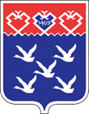 